 Make It Symmetrical Create a symmetrical design.Make It Symmetrical 
(for Accommodations)Create a symmetrical design.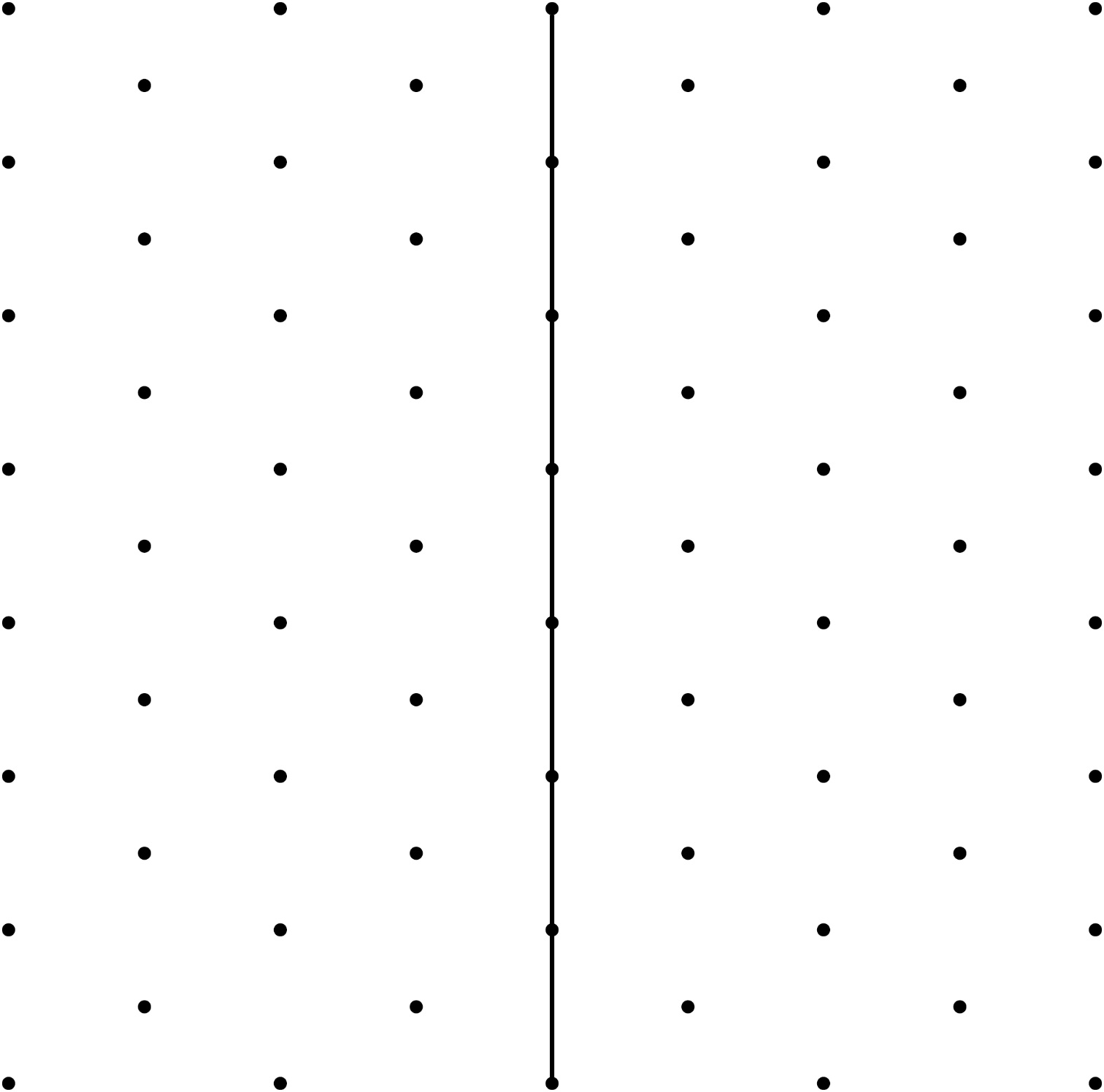 